Om läckaget fortsätter måste vattnet stängas av i nedre plan (bottenvåningen/källaren). Observera att då måste ni informera de som bor ovanför respektive under er att ni stänger av vattnet och kanske informera om varför.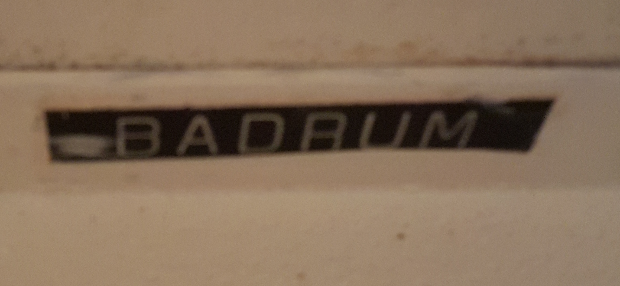 På var sin sida om trappuppgången finns reglagen som styr vattnet till lägenheterna ovanför.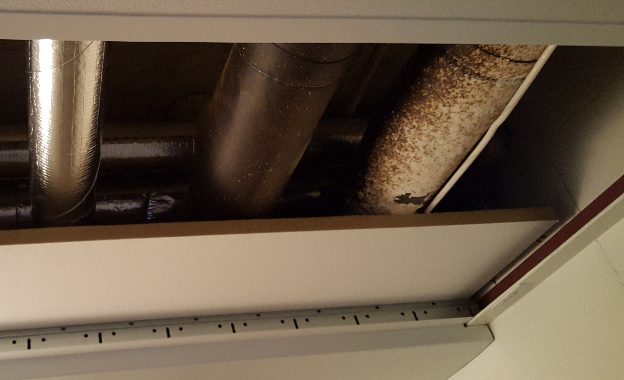 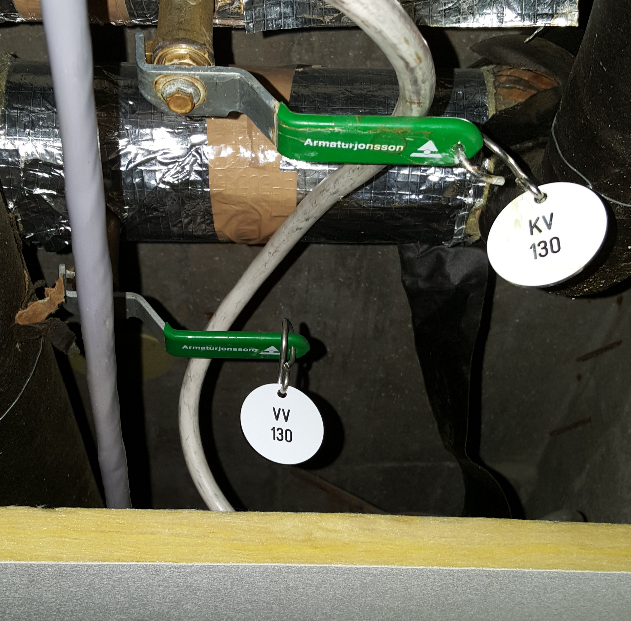 När det är gjort kan man sedan i lugn och ro fundera över vad som behöver göras. Styrelseledamöterna är inte alltid hemma, utan som medlem kan man behöva agera själv.